Załącznik nr 2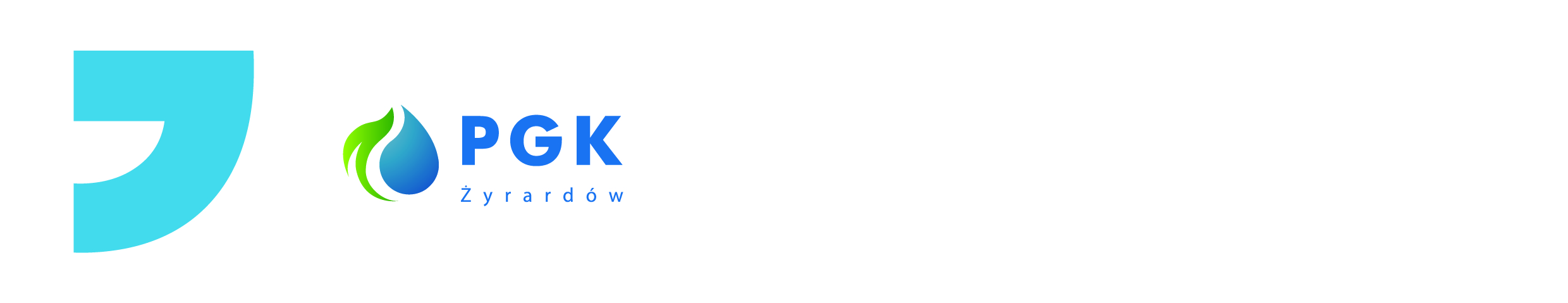 SPECYFIKACJA SPRZĘTUFUNKCJONALNOŚĆZaoferowana centrala telefoniczna musi spełniać co najmniej następujące funkcje:Obsługa min 70 użytkowników wewnętrznych linii analogowych z prezentacją numeru CLIPObsługa min 6 użytkowników wewnętrznych linii telefonów systemowych CTSObsługa min 10 linii miejskich VOIPObsługa min 4 ISDN BRANagrywanie linii miejskichZasilanie awaryjne – czas podtrzymania napięcia co najmniej  300 min Lp.Przedmiot zamówieniaTypIlośćGwarancja 
(w mies.)Slican Centrala IPL-256.A16x8.3UCentrala telefoniczna1min 24Slican CTS-330.CL-BKTelefon6min 12Slican CTS-338.BKKonsola1min 12Zasilacz 12V/1.4A - wtyk 2.1/5.5Zasilacz1min 12Alcatel t76Telefon22min 12Szafa rack 9U - wiszącaSzafa rack1min 12